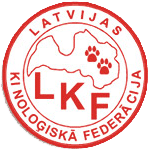 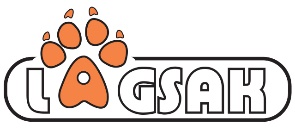 LATVIJAS AITU UN GANU SUŅU AUDZĒTĀJU KLUBS LATVIAN SHEEP AND CATTLE DOGS KENNEL CLUBSPECIALIZĒTĀ FCI 1. GRUPAS IZSTĀDE 
SPECIALITY SHOW FOR I FCI GROUP
KORGIJU ŠĶIRNES SPECALIZĒTĀ IZSTĀDE
CORGIS SPECIALITY SHOWNovember 30, 2019, Riga(Dino Zoo Pasaule, Krasta iela 52, Latgales priekšpilsēta, Rīga, LV-1003)LETTER OF GUARANTEEI____________________________________________________________________________________(legibly full name, surname)passport_____________________________________________________________________________, place of residence______________________________________________________________________(legibly full address)_____________________________________________________________________________________phone_______________________________________________________________________________; e-mail _______________________________________________________________________________ undertake to pay the registration fee for my dog(s) in full at the entrance to LAGSAK speciality shows in Riga, or partly in the cases specified in the LKF Regulations for dog shows (dog’s death or illness etc., which should be confirmed by a veterinarian’s statement), in the amount of___________ EUR, regardless of any circumstances. The payment is guaranteed even in the case of not coming to the dog show.The dog for which the payment is being made: (breed, name, pedigree N)1………………………………………………………………………………………………………………2………………………………………………………………………………………………………………3………………………………………………………………………………………………………………4………………………………………………………………………………………………………………5………………………………………………………………………………………………………………6………………………………………………………………………………………………………………7………………………………………………………………………………………………………………8………………………………………………………………………………………………………………9………………………………………………………………………………………………………………10……………………………………………………………………………………………………………..____________________           _______________________                  ________________________________________ 
                (Date)                                      (Signature)                                                        (Print full name - obligatory)